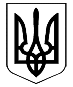 У К Р А  Н АМЕЛIТОПОЛЬСЬКА  РАЙОННА РАДАР О З П О Р Я Д Ж Е Н Н Яголови районної ради30.11.2016  									                        № 6Про зміни режиму роботи	Керуючись ст.61, 66 та 142  КЗпП України  та ст.55 Закону України «Про місцеве самоврядування в Україні», за погодженням  з  профспілковою організацією працівників  районної ради та у зв'язку з необхідністю економії  електроенергії в будівлі районної ради  і з метою більш ефективного  використання денного світла:	1. Встановити для працівників районної ради з  01 грудня 2016 року   по 28 лютого  2017   року:1)  тривалість  перерви  з 12.00  до 12.15;2)  режим роботи:початок  робочого дня  (понеділок - п'ятниця)   - 8.00перерва на обід   -   12.00 – 12.15закінчення  робочого дня (понеділок - четвер) – 16.30; п'ятниця – 15.15.2. Керуючому справами  виконавчого апарату ради:1)  довести до керівників структурних підрозділів виконавчого апарату  ради  вимоги   п.1 даного розпорядження;2) розмістити    інформацію щодо змін  режиму  роботи  на веб-сайтіМелітопольської районної ради та у засобах масової  інформації.	3. Контроль за виконанням даного розпорядження залишаю за собою.Голова ради								        О.М.Мордик